18 группа литература 21 декабряТема урока « Роман И. С. Тургенева « Отцы и дети»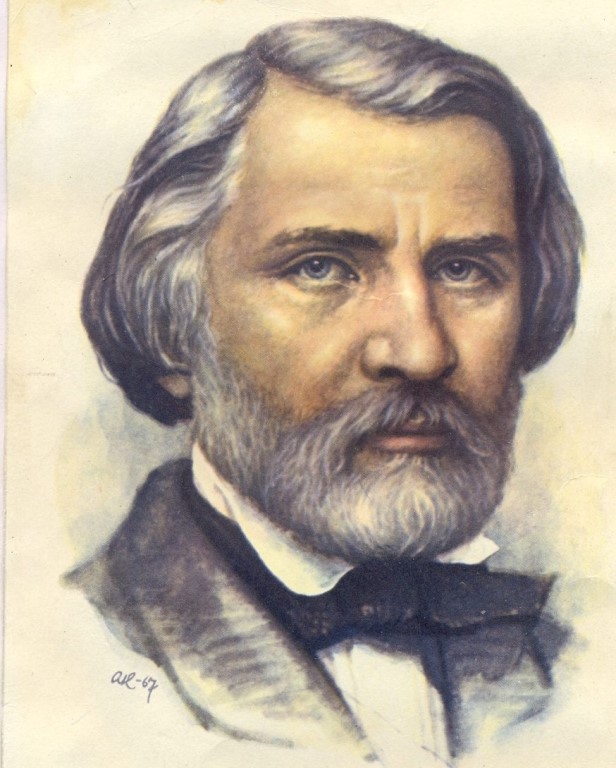 ЗаданияПрочитайте 1, 2, 3 главы романа.Ответьте на вопросы:Кому посвящён роман? Что вы знаете об этом человеке?В каком году начинается действие романа? О ком из  героев говорится в тексте: «барин лет сорока с небольшим, в запыленном пальто и клетчатых панталонах»,  «…и вот мы видим его …, уже совсем седого, пухленького и немного сгорбленного: он ждет сына, получившего, как некогда он сам, звание кандидата»? О каком герое идёт речь: «подойдя к человеку высокого роста в длинном балахоне с кистями, только что вылезшему из тарантаса, крепко стиснул его обнаженную красную руку, которую тот не сразу ему подал»?Назовите полное имя Базарова.Из 2 главы выпишите портретное описание Базарова.«Добрый папаша», - сказал об отце Аркадий. Найдите в тексте доказательства, что Николай Петрович был хорошим отцом.Восстановите авторский текст: «Нет, — подумал Аркадий, — небогатый край этот, не поражает он ни довольством, ни трудолюбием; нельзя, нельзя ему так остаться, ...»Как называется имение Кирсановых?«Аркадий глядел, глядел, и, понемногу ослабевая, исчезали его размышления... Он сбросил с себя шинель и так весело, таким молоденьким мальчиком посмотрел на отца, что тот опять его обнял». Почему меняется настроение Аркадия?Выпишите отрывок из текста, соответствующий  данной ниже иллюстрации.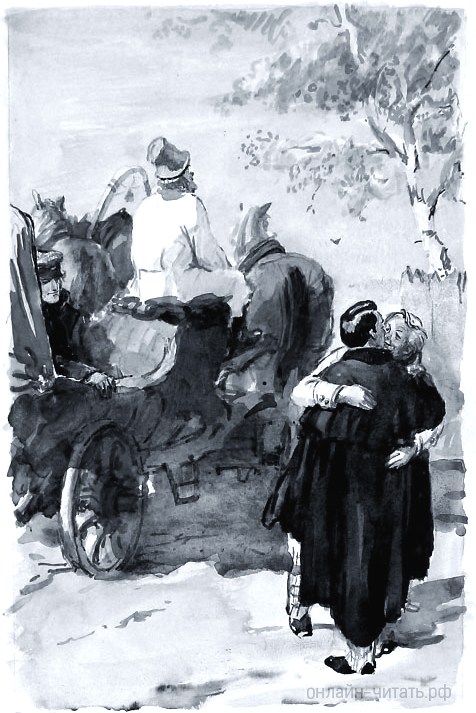 